Universidad de Chile Facultad de Ciencias Sociales Escuela de Ciencias Sociales Carrera de Psicología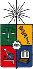 PROGRAMA“GÉNERO Y CRIMINALIDAD: APROXIMACIÓN A LA EVALUACIÓN E INTERVENCIÓN”I.- Identificación de la actividad curricularI.- Identificación de la actividad curricularCarrera en que se dicta:PsicologíaProfesor o equipo:Paula Flores ZúñigaCiclo al que pertenece:EspecializadoSemestre:2 semestreModalidad:PresencialCarácter:OptativoPre - requisitos:Psicología JurídicaAño2019II.- Descripción / Justificación de la actividad curricularII.- Descripción / Justificación de la actividad curricularEl propósito del curso es entregar, a los estudiantes, una visión sobre el abordaje del género en la investigación e intervención de la criminalidad, a la luz de los antecedentes empíricos y teóricos que dan cuenta de una disminución cualitativa en la brecha de género del delito. Se espera abordar una revisión general de la forma en que han sido tratados tanto el hombre como la mujer en la criminología, analizando corrientes criminológicas y psicológicas al respecto. Asimismo, los contenidos se centran en la identificación de factores y necesidades específicas que se ven influenciada por el género, y en especial como estos factores afectan de manera diferenciada a la mujer y al hombre en el ingreso, mantenimiento y desestimiento.            En este contexto, se revisarán las aproximaciones que la Psicología Jurídica ha tenido para la evaluación e intervención de hombres y mujeres asociados a la criminalidad, en relación a los enfoques de sensible y neutral de género, que se vinculan a la práctica basada en la evidencia, eje central de las políticas públicas penitenciarias en el contexto nacional.El propósito del curso es entregar, a los estudiantes, una visión sobre el abordaje del género en la investigación e intervención de la criminalidad, a la luz de los antecedentes empíricos y teóricos que dan cuenta de una disminución cualitativa en la brecha de género del delito. Se espera abordar una revisión general de la forma en que han sido tratados tanto el hombre como la mujer en la criminología, analizando corrientes criminológicas y psicológicas al respecto. Asimismo, los contenidos se centran en la identificación de factores y necesidades específicas que se ven influenciada por el género, y en especial como estos factores afectan de manera diferenciada a la mujer y al hombre en el ingreso, mantenimiento y desestimiento.            En este contexto, se revisarán las aproximaciones que la Psicología Jurídica ha tenido para la evaluación e intervención de hombres y mujeres asociados a la criminalidad, en relación a los enfoques de sensible y neutral de género, que se vinculan a la práctica basada en la evidencia, eje central de las políticas públicas penitenciarias en el contexto nacional.III.- Objetivos de la actividad curricularIII.- Objetivos de la actividad curricular1.- General:Conocer, comprender y analizar las formas de evaluar e intervenir a mujeres y hombres vinculados a la criminalidad, desde un enfoque de género. 1.- General:Conocer, comprender y analizar las formas de evaluar e intervenir a mujeres y hombres vinculados a la criminalidad, desde un enfoque de género. 2.- Específicos:Conocer y comprender la situación de la criminalidad diferenciada por género en Latinoamérica y el mundo.Conocer y comprender el abordaje del género en la criminología, desde los enfoques clásicos a los críticos. Conocer los factores de ingreso y mantenimiento a la criminalidad en hombres y mujeres.Conocer los factores asociados al desestimiento criminal en hombres y mujeres.Identificar y analizar las técnicas de evaluación e intervención con mujeres y hombres vinculados a la criminalidad. IV.- Temáticas o contenidos de la actividad curricularUnidad I: Abordaje del género en la criminalidad Contexto social y jurídico de la criminalidad en Latinoamérica Breve desarrollo de la criminología, teorías clásicas y críticas. Mujer y criminología: Preguntas y respuestasEnfoques de evaluación e intervención: género neutral vs/ género sensibleUnidad II: Rutas de ingreso y desestimiento a la criminalidadFactores de ingreso y mantenimiento a la criminalidad diferenciadas por géneroFactores Sociales y Psicológicos: Estáticos y DinámicosNecesidades criminógenas especificas en hombres y mujeresConcepto de rutas de género a la criminalidadFactores de desestimiento a la criminalidad diferenciadas por géneroConcepto de DesestimientoFactores sociales y psicológicos en hombres Factores sociales y psicológicos en mujeres3.   Análisis de casoCasos relevantes: hombres y mujeresModelo de Riesgo v/s Enfoques desestimiento  Unidad III. Evaluación e intervención con perspectiva de géneroEnfoque género neutral: Técnicas de evaluación y gestión de la intervenciónEnfoque género sensible: Técnicas de evaluación y gestión de la intervenciónV.- Metodología de la actividad curricularDada la especificidad de los contenidos tratados, el curso favorecerá la realización de sesiones expositivas, y de al menos dos sesiones por unidad de taller con discusión y análisis de casos grupal, en donde se integren los elementos teóricos formulados con aspectos prácticos, fundamentalmente a través del análisis de casos reales, análisis de experiencias de intervención y evaluación. VI.- Evaluación de la actividad curricularLa evaluación considera:a)	Dos pruebas parciales, cada una equivalente a un 30% de la nota final.b)	Un análisis de caso/Ensayo, equivalente a un 40% de la nota final.El examen puede ser oral o escrito. Se eximirá a quienes obtengan promedio 5.5 o superior, según el reglamento del Departamento.VII.- Bibliografía básica y obligatoria de la actividad curricularBrennan, T., Breitenbach, M., Dieterich, W., Salisbury, E., y Van Voorhis, P. (2012). Women’s Pathways to serious and habitual crimen. A person-centered analysis incorporating gender responsive factors. Criminal Justica and Behavior, 29 (11), 1481-1508. doi: 10.1177/0093854812456777Daly, K. (2008) Feminist Perspectives in Criminology: A Review with Gen Y in Mind. En E. McLaughlin and T. Newburn (Eds.) The SAGE Handbook of Criminological Theory. London: Sage.Larrauri, E. (1992). La Herencia de la Criminología Crítica. México D.F: Siglo Veintiuno de España Editores.Wattanaporn, K., y Holtfreter, K. (2014). The impact of feminist pathways research on gender-responsive policy and practice. Feminist Criminology, 9 (3), 1 -17. doi: 10.1177/1557085113519491Antony, C. (1999). Reflexiones sobre los procesos de criminalidad y criminalización de las mujeres en América Latina implicadas en delitos relacionados con droga. En Facio, A., & Fries, L.  Género y Derecho,  (pp. 737-744). Washington DC, Estados Unidos; Santiago, Chile :American University, Washington Collee of law : LOM eds. : La Morada.Rojas, D., Benkelfat, K & Mora, A. (2016).  Narrativas acerca de las relaciones  familiares en mujeres en situación de reclusión carcelaria. Revista Latinoamericana de Ciencias Sociales, Niñez y Juventud, 14(1), 273-286. Doi:10.11600/1692715x.14118160215.Aristizábal, L. & Cubells, J. (2017). Delincuencia femenina y desistimiento: factores explicativos. Universitas Psychologica, 16(4), 6-19. https://dx.doi.org/10.11144/javeriana.upsy16-4.dfdfVIII.- Bibliografía complementariaFlores, P y Salinas M. (2015). Delitos Sexuales Infanto-Juveniles Perpetrados por Mujeres: Caracterización Y Análisis Fenomenológico en el Contexto Chileno". Universitas Psychologica. Colombia, Bogotá: 2015Cooper, D. (1994). Delincuencia Común en Chile. Ediciones LOM. Santiago, Chile.Daly, K. (1992).  Women’s pathways to felony court:  Feminist theories of lawbreaking and problems of representation.  Southern California Review of Law and Women’s Studies, 2(1), 11-52.Flores, P., Marchant, J., Soto, E. (2010) Género y cárceles en Latinoamérica”. Revista de Ciencias Sociales (56), 13-48.